               Ansökan om stipendium För 2015Ansökan, ifylld digitalt, skall vara oss tillhanda senast måndagen den 16 mars 2015via e-mail: kjell.johansson24@comhem.se. Begär läskvitto.Du kan alternativt skicka den under adressDatasaabs Vänner c/o Kjell Johansson, Gullvivevägen 10, 585 64 LinghemPersonuppgifterBeskriv varför du söker och vilken målsättning du har med dina studier eller projekt, motiveringReferenser jag önskar åberopaDatasaabs Vänner önskar en kortfattad rapport efter att studie/projekt genomförts. Jag försäkrar på heder och samvete att ovan lämnade uppgifter är riktigaBlanketten återfinns på vår hemsida http://www.datasaab.se/	                                                                                        Datasaabs Vänner, anmälningsblankett för stip. Våren 2015FörnamnEfternamnEfternamnEfternamnPersonnummerPersonnummerAdressAdressPostnrOrtOrtOrtTelefonnummer, Hem, MobilTelefonnummer, Hem, Mobile-mailadresse-mailadresse-mailadresse-mailadressSkolaSkolaProgramProgramProgramKlassNamnBefattningTelefon och e-mailadressNamnBefattningTelefon och e-mailadressOrtDatumUnderskriftUnderskrift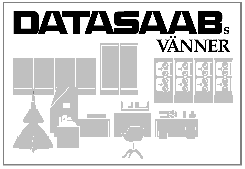 